BERÇÁRIOS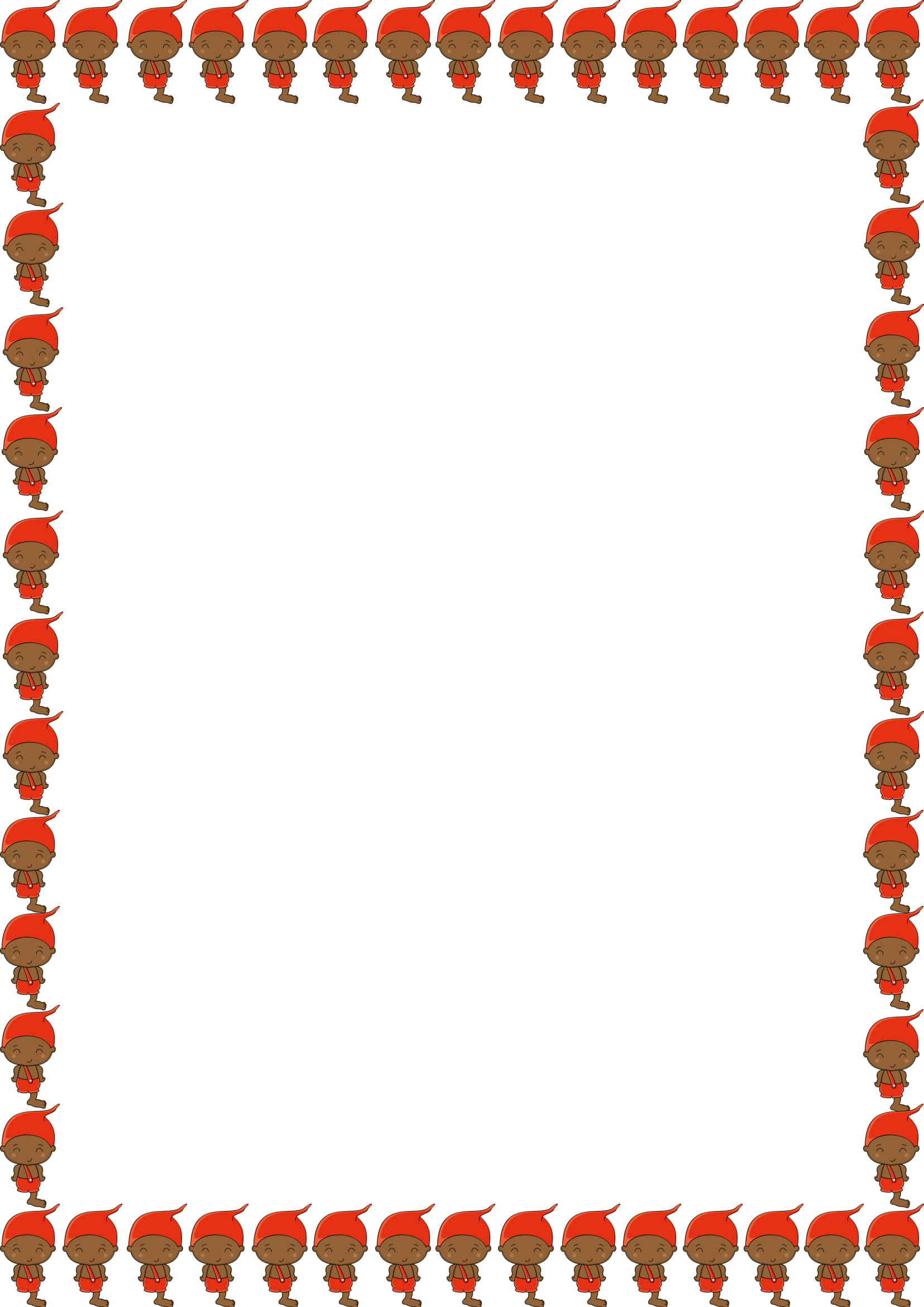 SEMANA DE 19 A 23 DE JULHOVOCÊ SABIA QUE O FOLCLORE REPRESENTA A IDENTIDADE SOCIAL E CULTURAL DE UMA NAÇÃO......ESSA SEMANA VAMOS CONHECER A LENDA DE UM PERSONAGEM MUITO BRINCALHÃO, E UMA DE SUAS CARACTERÍSTICAS É QUE ELE PULA MUITO..........VAMOS DESCOBRIR O PORQUÊ?LENDA DO SACI-PERERÊ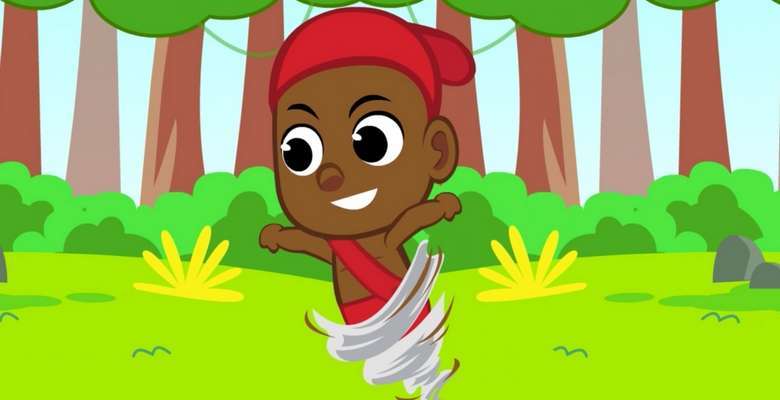 https://www.youtube.com/watch?v=um1WHr1ejowE AÍ VOCÊ TAMBÉM SABE PULAR.....QUE TAL APROVEITAR A MUSIQUINHA ABAIXO PRA TREINAR, CHAME A FAMÍLIA E VAMOS TODOS NOS DIVERTIR......MÚSICA: PULA PIPOQUINHA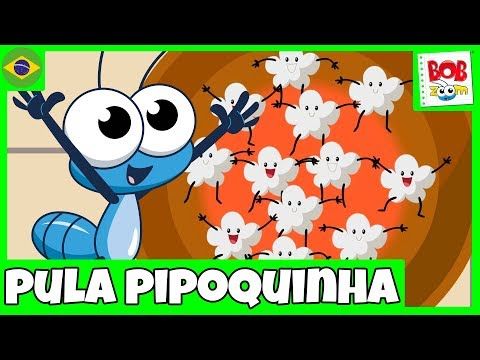 https://www.youtube.com/watch?v=MgG13r2fVOwAGORA VAMOS BRINCAR DE UMA FORMA DIFERENTE E EXPERIMENTANDO TEXTURAS.....PODE SER FEITO DE VÁRIAS MANEIRAS, COM TINTA GUACHE OU MESMO APENAS CONTORNANDO O PÉ E DEPOIS PINTANDO......FAÇA DA MANEIRA QUE VOCÊ ACHAR MAIS DIVERTIDO.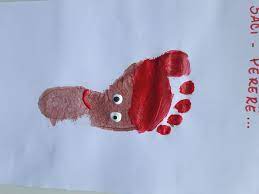 